Регистрационный №____________ПОЛОЖЕНИЕо порядке оформления возникновения, приостановления и прекращения образовательных отношений между ФГБОУ ВО «Российский государственный аграрный университет – МСХА имени К.А. Тимирязева» и обучающимися и (или) родителями (законными представителями) несовершеннолетних обучающихся1. Общие положения1.1. Настоящее Положение является локальным нормативным актом ФГБОУ ВО РГАУ-МСХА имени К.А. Тимирязева (далее – Университет), регламентирующим порядок оформления возникновения, приостановления и прекращения отношений между университетом и обучающимися и (или) родителями (законными представителями) несовершеннолетних обучающихся. 1.2. Настоящее Положение разработано в соответствии со следующими документами: Федеральным законом от 29 декабря 2012 года № 273-ФЗ «Об образовании в Российской Федерации»; Постановлением Правительства РФ от 15 августа 2013 года № 706 «Об утверждении Правил оказания платных образовательных услуг»; Приказом Министерства образования и науки РФ от 15 марта 2013 года № 185 «Об утверждении Порядка применения к обучающимся и снятия с обучающихся мер дисциплинарного взыскания»; Приказом Министерства образования и науки РФ от 13 июня 2013 года № 455 «Об утверждении Порядка и оснований предоставления академического отпуска обучающимся»; Приказом Минобрнауки России от 05 апреля 2017 года № 301 «Об утверждении Порядка организации и осуществления образовательной деятельности по образовательным программам высшего образования - программам бакалавриата, программам специалитета, программам магистратуры»; Приказом Минобрнауки России от 13 февраля 2014 года № 112 «Об утверждении Порядка заполнения, учета и выдачи документов о высшем образовании и о квалификации и их дубликатов»; Уставом Университета и иными локальными актами университета.1.3. Основные термины и определения, используемые в Положении: «обучающийся» – физическое лицо, осваивающее образовательную программу; «родители (законные представители) обучающихся» – участники образовательных отношений, представляющие интересы несовершеннолетних обучающихся, осваивающих образовательную программу; «образовательные отношения» – общественные отношения по реализации права граждан на образование, целью которых является освоение обучающимися содержания образовательных программ. 2. Возникновение образовательных отношений. Договор на оказание платных образовательных услуг2.1. Основанием возникновения образовательных отношений является приказ о зачислении лица в число обучающихся. Права и обязанности у сторон образовательных отношений (обучающихся и (или) их родителей (законных представителей) несовершеннолетних обучающихся) возникают с даты, указанной в приказе о зачислении.2.2. Права и обязанности обучающегося, предусмотренные законодательством об образовании и локальными нормативными актами Университета, возникают у лица, принятого на обучение, с даты, указанной в приказе о зачислении. 2.3. Договор на оказание платных образовательных услуг заключается в простой письменной форме. Форма разрабатывается Университетом на основании примерной формы договора (утвержденной федеральным органом исполнительной власти, осуществляющим функции по выработке государственной политики и нормативно-правовому регулированию в сфере образования) и публикуется на официальном сайте Университета. 2.4. Договор об оказании платных образовательных услуг содержит следующие сведения: а) полное наименование и фирменное наименование (при наличии) исполнителя – юридического лица; фамилия, имя, отчество (при наличии) исполнителя – индивидуального предпринимателя; б) место нахождения или место жительства исполнителя; в) наименование или фамилия, имя, отчество (при наличии) заказчика, телефон заказчика; г) место нахождения или место жительства заказчика; д) фамилия, имя, отчество (при наличии) представителя исполнителя и (или) заказчика, реквизиты документа, удостоверяющего полномочия представителя исполнителя и (или) заказчика; е) фамилия, имя, отчество (при наличии) обучающегося, его место жительства, телефон (указывается в случае оказания платных образовательных услуг в пользу обучающегося, не являющегося заказчиком по договору); ж) права, обязанности и ответственность исполнителя, заказчика и обучающегося; з) полная стоимость образовательных услуг, порядок их оплаты;и) сведения о лицензии на осуществление образовательной деятельности (наименование лицензирующего органа, номер и дата регистрации лицензии); к) вид, уровень и (или) направленность образовательной программы (часть образовательной программы определенного уровня, вида и (или) направленности); л) форма обучения; м) сроки освоения образовательной программы (продолжительность обучения); н) вид документа (при наличии), выдаваемого обучающемуся после успешного освоения им соответствующей образовательной программы (части образовательной программы); о) порядок изменения и расторжения договора; п) другие необходимые сведения, связанные со спецификой оказываемых платных образовательных услуг. 2.5. Договор не может содержать условия, которые ограничивают права обучающихся и лиц, имеющих право на получение образования определенных уровня и направленности и подавших заявления о приеме на обучение, или снижают уровень предоставления им гарантий, по сравнению с условиями, установленными законодательством об образовании. Если условия, ограничивающие права поступающих и обучающихся или снижающие уровень предоставления им гарантий, включены в договор, такие условия не подлежат применению. 3. Приостановление образовательных отношений3.1. Основанием приостановления образовательных отношений между Университетом и обучающимся, родителями (законным представителями) является предоставление обучающемуся академического отпуска. 3.2. Академический отпуск предоставляется в соответствии с «Положением о порядке и основании предоставления академического отпуска студентам ФГБОУ ВО РГАУ-МСХА имени К.А. Тимирязева». Основанием приостановления образовательных отношений является приказ ректора Университета. 3.3. При обучении по договору на оказание платных образовательных услуг, действие договора приостанавливается на период предоставления академического отпуска (в том числе оплата по договору). Возобновление действия договора при выходе обучающегося из отпуска осуществляется на основании его заявления о восстановлении в число обучающихся, в связи с выходом из академического отпуска, с даты, указанной в соответствующем приказе ректора университета. 4. Прекращение образовательных отношений4.1. Образовательные отношения прекращаются в связи с отчислением обучающегося из Университета в следующих случаях: 4.1.1. в связи с получением образования (завершением обучения); 4.1.2. досрочно в следующих случаях: 4.1.2.1. по инициативе обучающегося или родителей (законных представителей) несовершеннолетнего обучающегося, в том числе в случае перевода обучающегося для продолжения освоения образовательной программы в другую организацию, осуществляющую образовательную деятельность; 4.1.2.2. по инициативе Университета в случае: 4.1.2.2.1 применения к обучающемуся, достигшему возраста пятнадцати лет, отчисления как меры дисциплинарного взыскания, в случае, установленном законодательством РФ; 4.1.2.2.2. невыполнения обучающимся по профессиональной образовательной программе обязанностей по добросовестному освоению такой образовательной программы и выполнению учебного плана; 4.1.2.2.3. установления нарушения порядка приема в образовательную организацию, повлекшего по вине обучающегося его незаконное зачисление в образовательную организацию; 4.1.2.2.4. по обстоятельствам, не зависящим от воли обучающегося или родителей (законных представителей) несовершеннолетнего обучающегося и организации, осуществляющей образовательную деятельность, в том числе в случае ликвидации организации, осуществляющей образовательную деятельность. 4.2. Основанием для прекращения образовательных отношений является распорядительный акт Университета (приказ) об отчислении обучающегося. Если с обучающимся или родителями (законными представителями) несовершеннолетнего обучающегося заключен договор об оказании платных образовательных услуг, при досрочном прекращении образовательных отношений такой договор расторгается на основании приказа об отчислении обучающегося. Права и обязанности обучающегося, предусмотренные законодательством об образовании и локальными нормативными актами Университета, прекращаются с даты, указанной в приказе об отчислении. 4.3. При досочном прекращении образовательных отношений Университет выдает обучающемуся справку об обучении в порядке, предусмотренном действующим законодательством РФ и локальными актами Университета. 5. Отчисление в связи с получением образования (завершением обучения) в Университете5.1. Отчисление обучающегося из Университета в связи с получением высшего образования (окончанием обучения) производится после завершения им в полном объеме освоения образовательной программы по направлению подготовки (специальности) высшего образования в соответствии с требованиями федеральных государственных образовательных стандартов и прохождения государственной итоговой аттестации. 5.2. Решение государственной экзаменационной комиссии о присвоении выпускнику квалификации (степени) по направлению подготовки (специальности) и выдаче документа об образовании и о квалификации служит основанием для издания приказа об отчислении из Университета в связи с окончанием обучения. 5.3. Выдача документа об образовании и (или) о квалификации производится в соответствии с Порядком заполнения, учета и выдачи документов о высшем образовании и о квалификации и их дубликатов, утвержденного приказом Минобрнауки России от 13 февраля 2014 года № 112.6. Заключительные положения6.1. Настоящее Положение вступает в силу с момента его утверждения ректором Университета на основании решения Ученого совета Университета и действует до принятия нового локального нормативного акта.6.2. Внесение изменений и дополнений в настоящее Положение утверждается ректором на основании решения Ученого совета Университета. 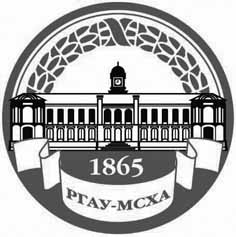 МИНИСТЕРСТВО СЕЛЬСКОГО ХОЗЯЙСТВА РОССИЙСКОЙ ФЕДЕРАЦИИФедеральное государственное Бюджетное образовательное учреждение высшего  образования«российский государственный аграрный университет –МСха имени К.А. Тимирязева»
 (ФГБОУ ВО ргау - МСХА имени К.А. Тимирязева)РАССМОТРЕНОна Учёном совете УниверситетаПротокол №________________от «     »_______________2020 г.РАССМОТРЕНОна Учёном совете УниверситетаПротокол №________________от «     »_______________2020 г.РАССМОТРЕНОна Учёном совете УниверситетаПротокол №________________от «     »_______________2020 г.УТВЕРЖДАЮ:Врио ректора Университета_______________В.И. Трухачев«   »__________________2020 г.УТВЕРЖДАЮ:Врио ректора Университета_______________В.И. Трухачев«   »__________________2020 г.СОГЛАСОВАНО:Председатель Первичной профсоюзной организации студентовСОГЛАСОВАНО:Председатель Первичной профсоюзной организации студентовСОГЛАСОВАНО:Председатель Первичной профсоюзной организации студентовСОГЛАСОВАНО:Председатель Первичной профсоюзной организации студентовА.С. Братков А.С. Братков А.С. Братков Протокол № _______от «    »                        .Протокол № _______от «    »                        .Протокол № _______от «    »                        .Протокол № _______от «    »                        .Председатель Объединённого совета обучающихсяПредседатель Объединённого совета обучающихсяПредседатель Объединённого совета обучающихсяПредседатель Объединённого совета обучающихсяВ.С. КрайсманВ.С. КрайсманПротокол № _______от «    »                        .Протокол № _______от «    »                        .Протокол № _______от «    »                        .Протокол № _______от «    »                        .СОГЛАСОВАНО:СОГЛАСОВАНО:И.о. проректора по учебно-методической                                     и воспитательной работеС.В. ЗолотаревНачальник  учебно-методического управленияА.В. ЕщинНачальник правового управленияА.С. АбрамовПредседатель Объединенного совета обучающихся В.С. Крайсман